INNOVATION TEAMBack up for our innovation team!To further advance development in Neuffen, bielomatik has recruited stellar young innovators in the area of plastic welding. Together, they form the team “Step-Up“, working with the long-established innovation team around Dr. Beiß and Mr. Schilling.With the new recruits, the company broadens its expertise in the area of application technology innovation in plastic joining techniques. The aim is to create new solutions for joining technologies in plastics and textiles for the development of new processes. Innovations include consideration of raw materials, feasibility of samples, as well as working out solutions for complex components in almost all established methods for plastic welding. Talented future professionalsThree new colleagues, application technician Christian Class, tool constructor Marcel Waldmann and software developer Matthias Greif provide the innovation team with a new amount of autonomy and specialist knowledge regarding customer-specific, as well as in-house developments besides day-to-day operations. Main focus of their work is the strategic market development in the segments textiles, fashion and sports.   Complete service for customersbielomatik customers will additionally profit from an exhaustive service portfolio: The fully equipped process laboratory provides the ideal arena to research basic tests, test weldings and  prototypes, as well as conduct process comparisons. Analytics enable investigations on the effects of process parameters. The lab also provides new capacity for partnerships with publicly funded research projects. To keep up the speed, bielomatik will also expand its portfolio of training opportunities in the next year.  bielomatik Leuze GmbH + Co. KG                                  Daimlerstraße 6-10 72639 Neuffen Phone: +49 7025 - 12-0 www.bielomatik.deSend any questions or links to: Andrea RallMarketing - Kommunikation - Messe Phone: +49 7025 - 12-389Andrea.Rall@bielomatik.de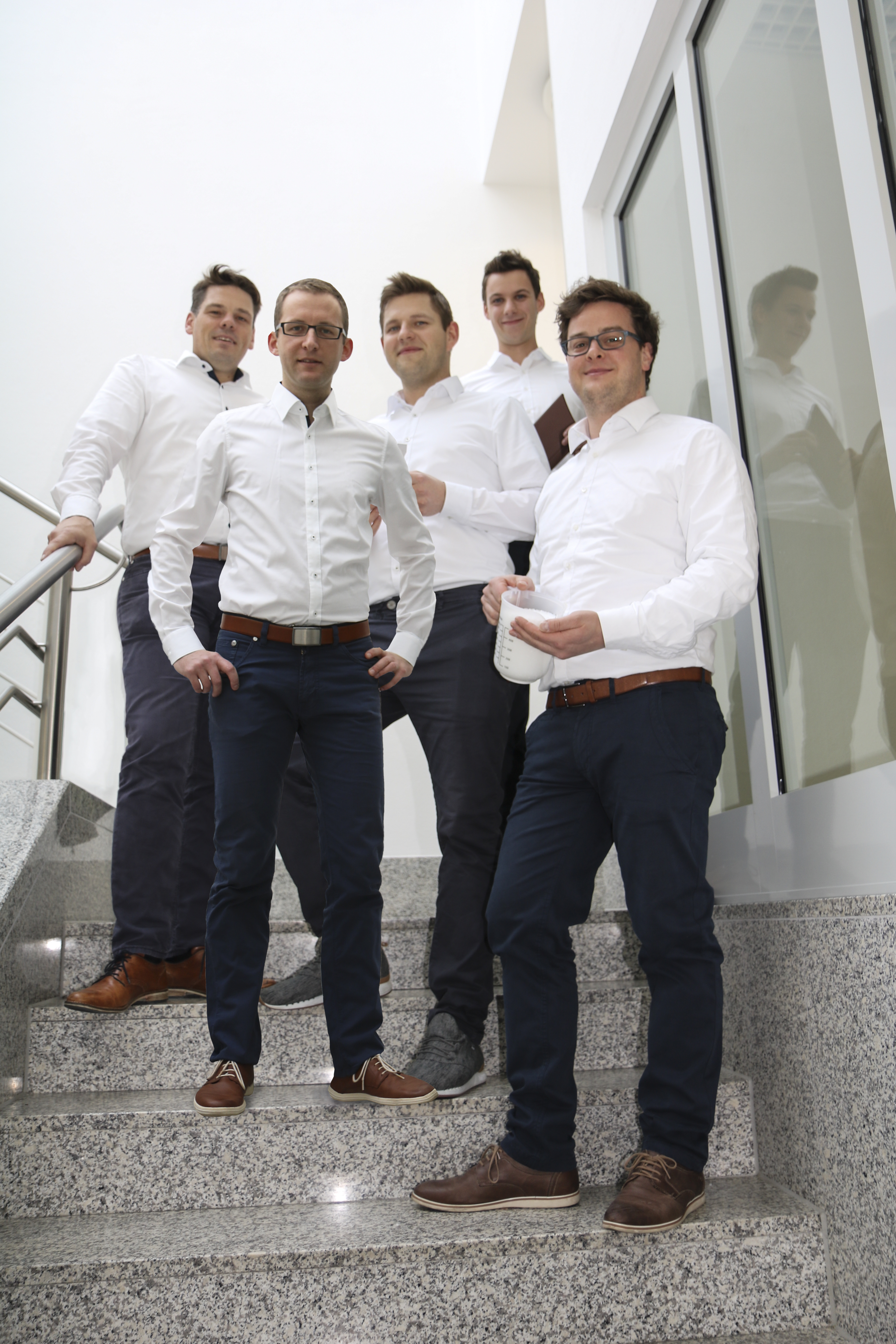 caption: The bielomatik innovation team